ПОСТАНОВЛЕНИЕШУÖМ    «Об  утверждении   административного регламента предоставления муниципальной услуги «Предоставление   земельных участков, находящихся в  собственности муниципального образования, и земельных участков, государственная собственность на которые не разграничена, гражданам для индивидуального жилищного строительства, ведения личного подсобного хозяйства в границах населенного пункта, садоводства, дачного хозяйства, гражданам и крестьянским (фермерским) хозяйствам для осуществления крестьянским (фермерским) хозяйством его деятельности.»       В соответствии с  Земельным кодексом Российской Федерации от 25.10.2001 № 136-ФЗ, Федеральным законом от 06.10.2003 № 131-ФЗ «Об общих принципах организации местного самоуправления в Российской Федерации», Федеральным законом от 27.07.2010 N 210-ФЗ «Об организации предоставления государственных и муниципальных услуг», руководствуясь Уставом муниципального образования городского поселения «Междуреченск»,ПОСТАНОВЛЯЮ:        1. Утвердить административный регламент предоставления муниципальной услуги  «Предоставление   земельных участков, находящихся в  собственности муниципального образования, и земельных участков, государственная собственность на которые не разграничена, гражданам для индивидуального жилищного строительства, ведения личного подсобного хозяйства в границах населенного пункта, садоводства, дачного хозяйства, гражданам и крестьянским (фермерским) хозяйствам для осуществления крестьянским (фермерским) хозяйством его деятельности» , согласно приложению к настоящему постановлению.         2. Внести в Реестр муниципальных услуг муниципального образования городского поселения «Междуреченск» данный регламент.        3. Настоящее постановление вступает в силу с момента обнародования.        4. Контроль за настоящим постановлением оставляю за собой.Глава городского поселения «Междуреченск» -руководитель администрации                                                                           М.Г. МахмутдиноваАдминистрациягородского поселения «Междуреченск»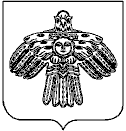 «Междуреченск» каровмдчминлн  администрацияот20 января№17Республика Коми пгт МеждуреченскУл. Интернациональная,5Республика Коми пгт МеждуреченскУл. Интернациональная,5Республика Коми пгт МеждуреченскУл. Интернациональная,5